هو الأبهی- ای مشتعل بنار موقده در سدره سینآء...عبدالبهآء عباساصلی فارسی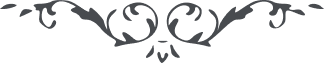 لوح رقم (200) – من آثار حضرت عبدالبهاء – مکاتیب عبد البهاء، جلد 8، صفحه 141هو الابهیای مشتعل بنار موقده در سدره سینآء در این صبح رحمانی چون کوکب نورانی از افق عالم طالع شو و چون شمع در هر انجمنی ساطع انوار نجوم آسمان اعراضیست یعنی کیفیتی بود فائض ولی انوار ساطعه نجوم لامعه الهیه حقیقتی ثابته یعنی فیض حیاتست که از نتائج سلوک سبیل نجاتست و سر اسما و صفاتست که روحبخش کائناتست و جامعیت کمالاتست که زینت عالم موجوداتست پس ای حبیب بکوش و بجوش و بخروش و دلالت فرما که انشآء الله بفیض نامتناهی جمال ابهی نفوسی از احباء در صقع امکان محشور شوند که واجد این کمالات باشند و جامع این صفات و البهآء علیک و علی کل ثابت راسخ فی عهد الله و میثاقه (ع ع)اسمائیکه مرقوم نموده بودید با وجود عدم فرصت و مجال مختصرا بجهت کل مکتوب مرقوم گشت